Dodavatel : 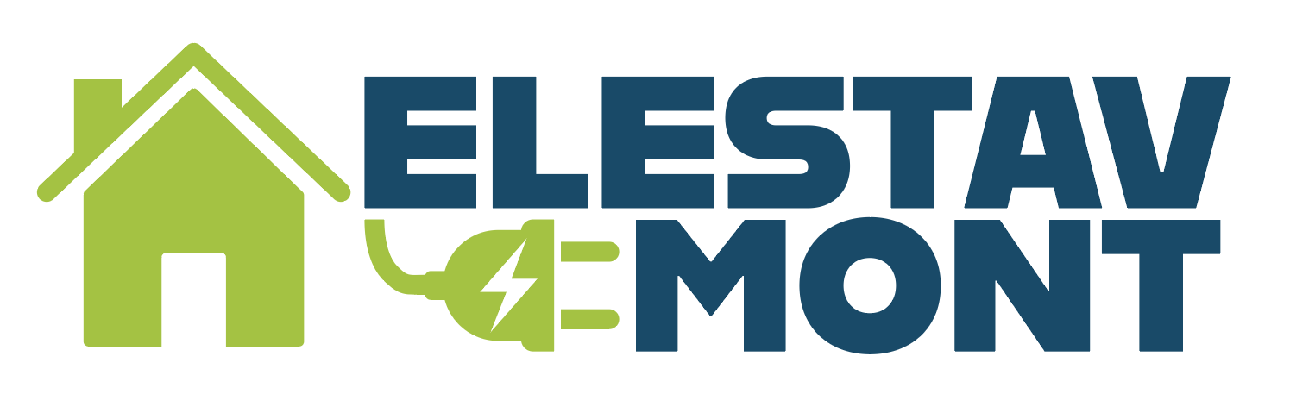 ELESTAV MONT,s.r.o.Náměstí Republiky 86347 01 TachovIČ: 04192192DIČ:CZ04192192Jednatel firmy : Roman JarušekZadavatel : Muzeum Šumavy Sušice, p.o.Náměstí Svobody 40342 01 SušiceZastoupena : Mgr. Josef Hais ředitel Muzea ŠumavyNÁZEV AKCE : Modernizace osvětlení, Muzeum Šumavy Sušice, příspěvková organizaceDatum : 18.5.2023……………………………….Roman Jarušek jednatel firmyPol.PopisMj.Poč.Jed.cenaCelkem cena bez DPH1svítidlo typ A vč. EKOdaněks26530,-13 780,-2svítidlo typ B vč. EKOdaněks19510,-9 690,-3svítidlo typ C vč. EKOdaněks72 790,-19 530,-4lišta typ D  vč. EKOdaně, vč.kompletních spojovacích dílů a komponentům741 415,-104 710,-5svítidlo typ E vč. EKOdaněks743 600,-266 400,-6svítidlo typ F vč. EKOdaněks42 593,-10 372,-7svítidlo typ G vč. EKOdaněks184 620,-83 160,-8svítidlo typ H vč. EKOdaněks41 800,-7 200,-9svítidlo typ CH vč. EKOdaněks31 300,-3 900,-10Sada prvků světelného regulačního systémuks54 650,-23 250,-11elektromateriál – kabeláž, upevňovací systém, drobný materiálkpl117 300,-17 300,-12Úpravné stavební práce- sádrové, štukové, malířské prácekpl142 200,-42 200,-13demontážeks170480,-81 600,-14Montážeks1551 500,-232 500,-15Montážní konstrukce a lešeníkpl119 000,-19 000,-16režijní náklady, přesun hmot, dopravakpl117 800,-17 800,-17likvidace starých zařízeníks17010,-1 700,-18přípravné prácekpl110 000,-10 000,-19Revizekpl112 000,-12 000,-20CELKEM CENA BEZ DPH                                                                                 976 092,-KčCELKEM CENA BEZ DPH                                                                                 976 092,-KčCELKEM CENA BEZ DPH                                                                                 976 092,-KčCELKEM CENA BEZ DPH                                                                                 976 092,-KčCELKEM CENA BEZ DPH                                                                                 976 092,-Kč21DPH 21%                                                                                                            204 979,32 Kč   DPH 21%                                                                                                            204 979,32 Kč   DPH 21%                                                                                                            204 979,32 Kč   DPH 21%                                                                                                            204 979,32 Kč   DPH 21%                                                                                                            204 979,32 Kč   22CENA VČ. 21% DPH                                                                                      1 181 071,32KčCENA VČ. 21% DPH                                                                                      1 181 071,32KčCENA VČ. 21% DPH                                                                                      1 181 071,32KčCENA VČ. 21% DPH                                                                                      1 181 071,32KčCENA VČ. 21% DPH                                                                                      1 181 071,32Kč